2023 Firearm Injury and Death ReportJennifer ZukerSummaryThe overall number of firearm related Emergency Departments (ED) visits remained steady in 2023There is a seasonal pattern each year with the first quarter being the lowest and the second/third quarter being the highest.In 2023, males were over 4 times more likely to have a firearm-related ED visit than females.The age groups with the highest ED visits in 2023 were 18-24 and 25-34 years old.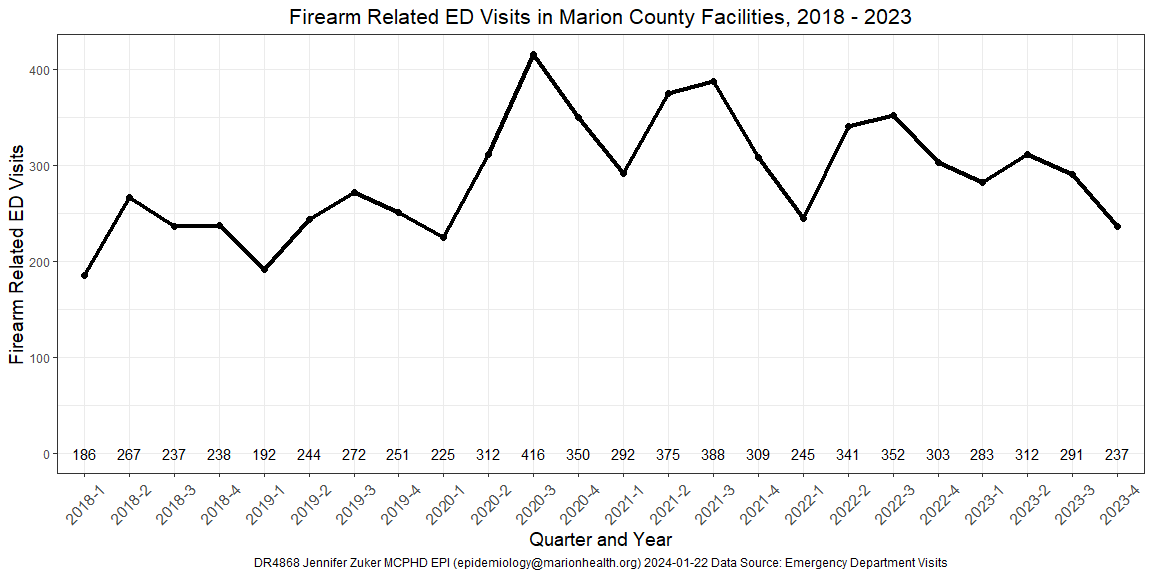 Emergency Department Visits by Age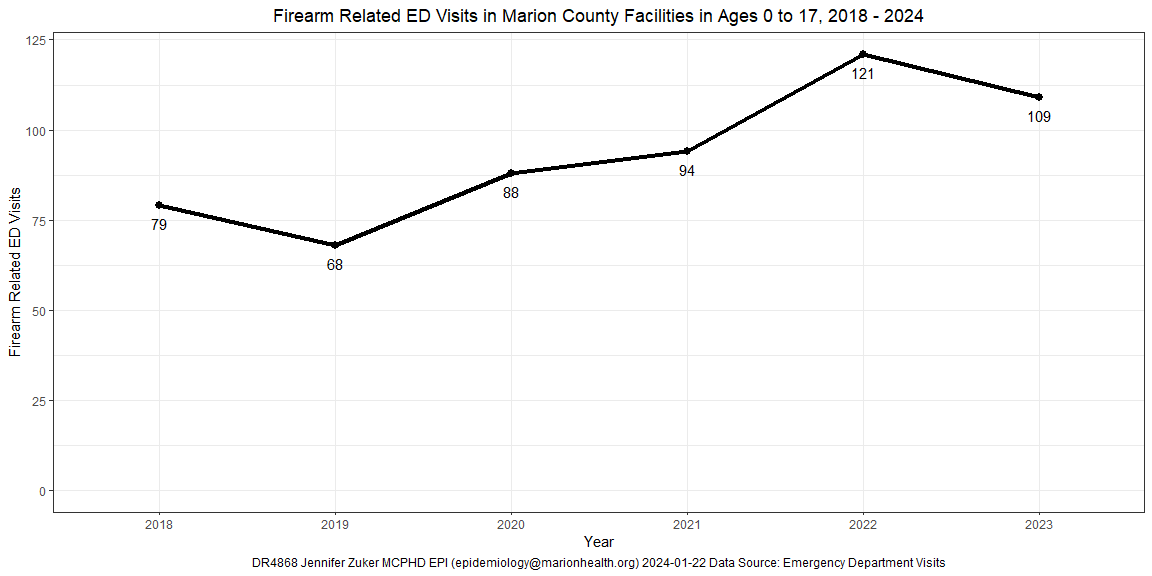 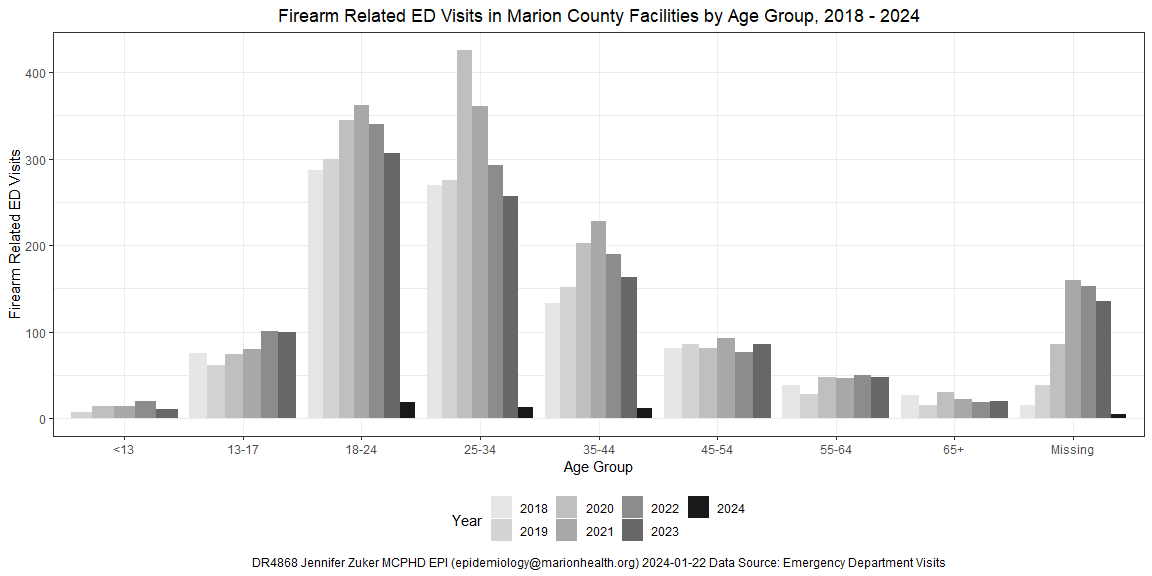 Emergency Department Visits by Race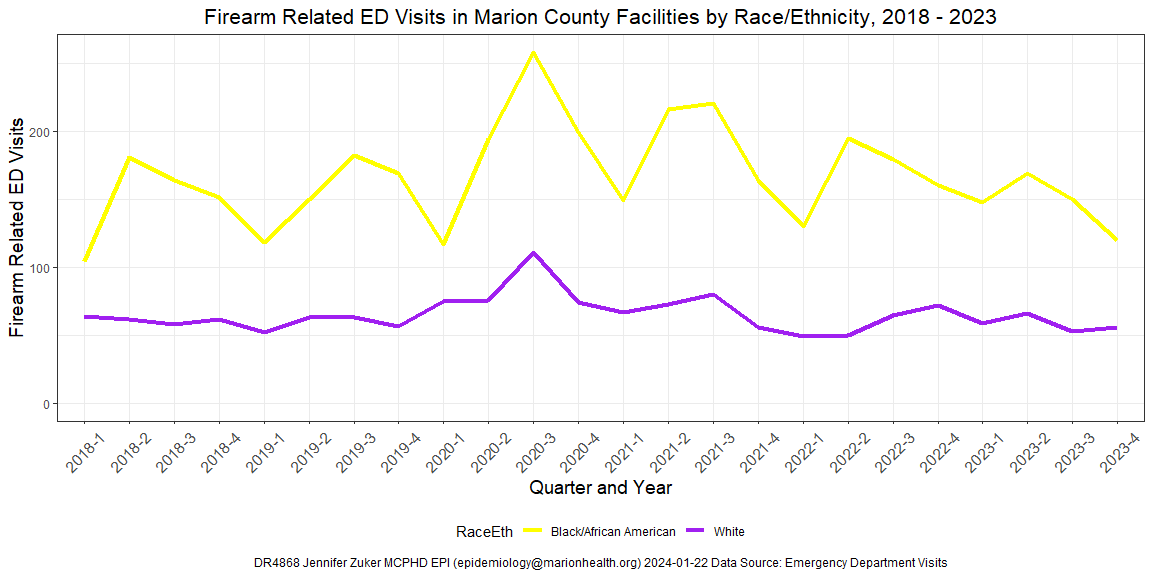 Emergency Department Visits by Sex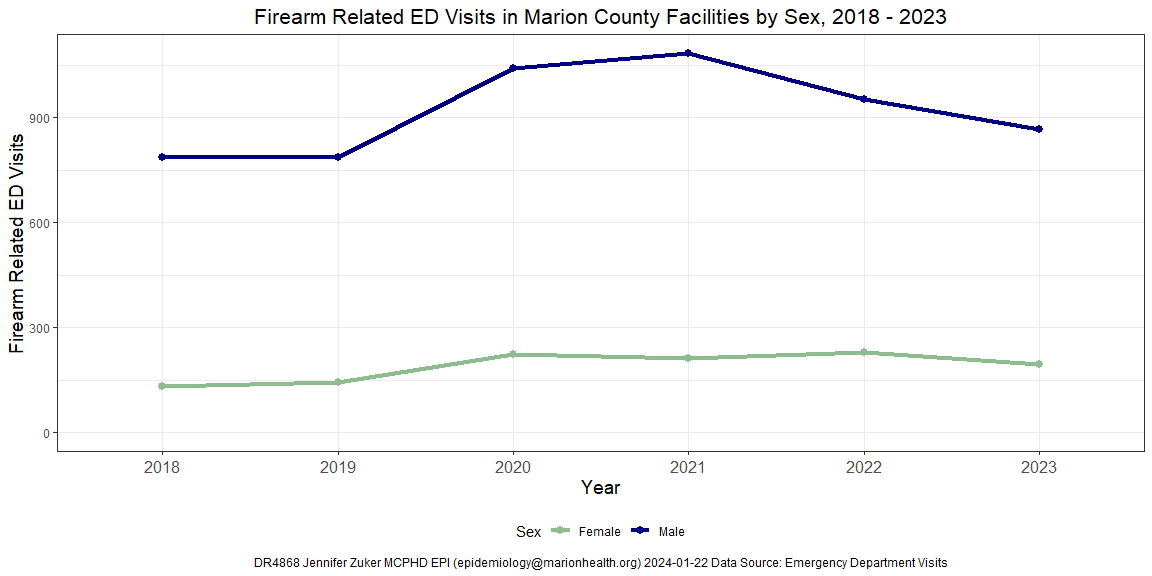 HomicidesHomicide Deaths by Year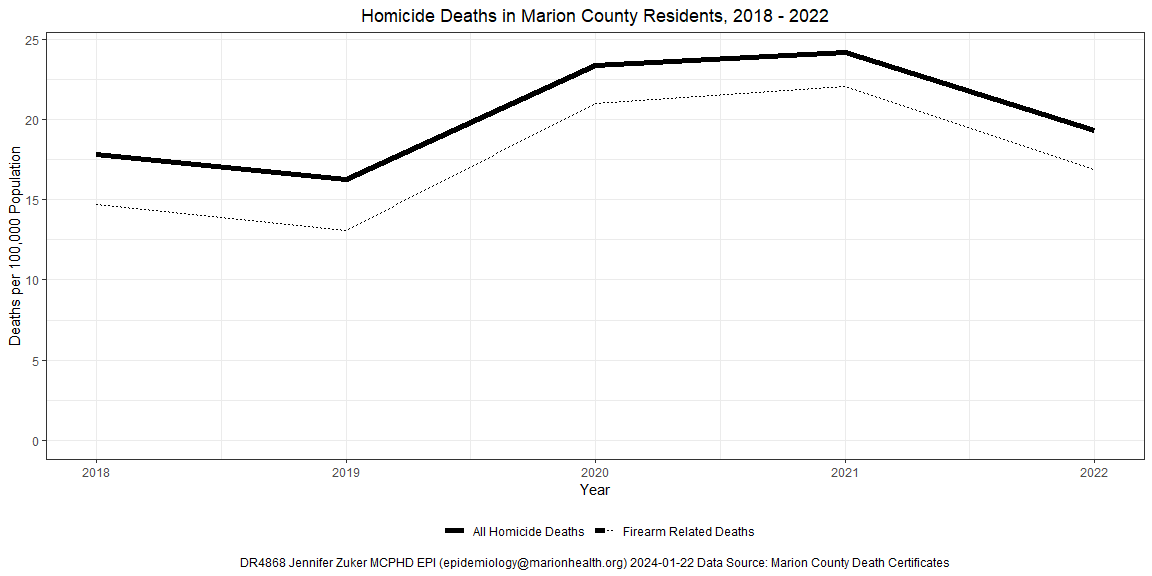 Homicide Deaths by Race/Ethnicity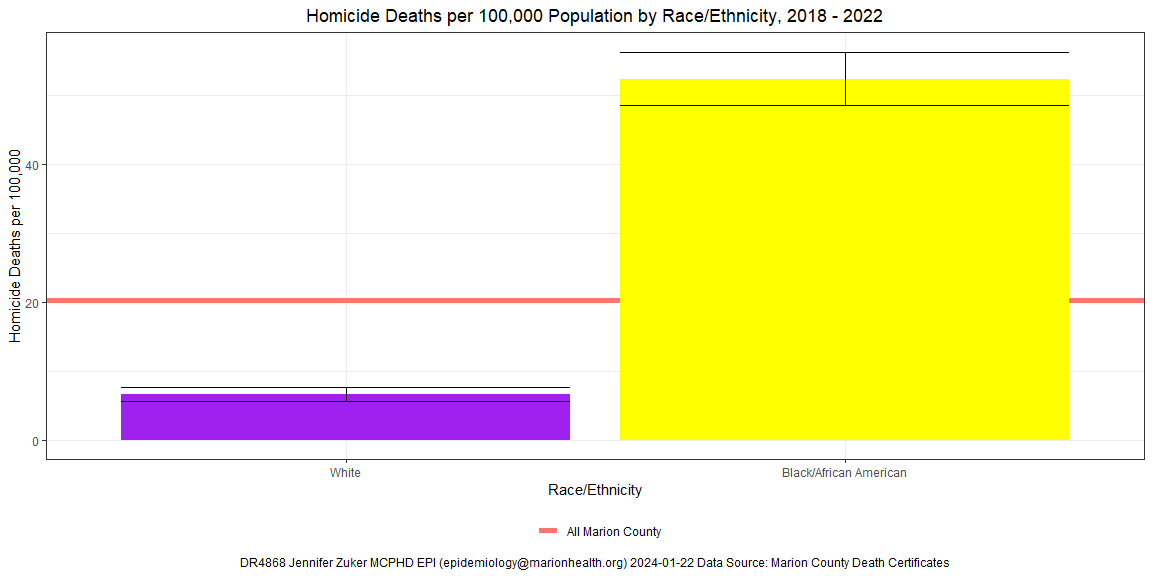 Homicide Deaths by Age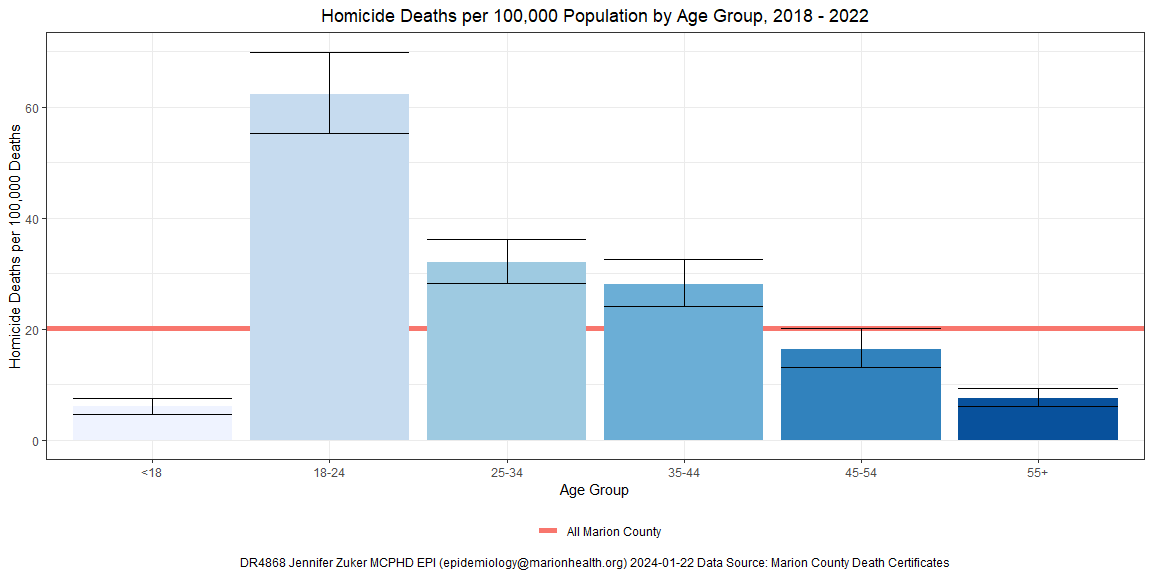 Homicide Deaths by Sex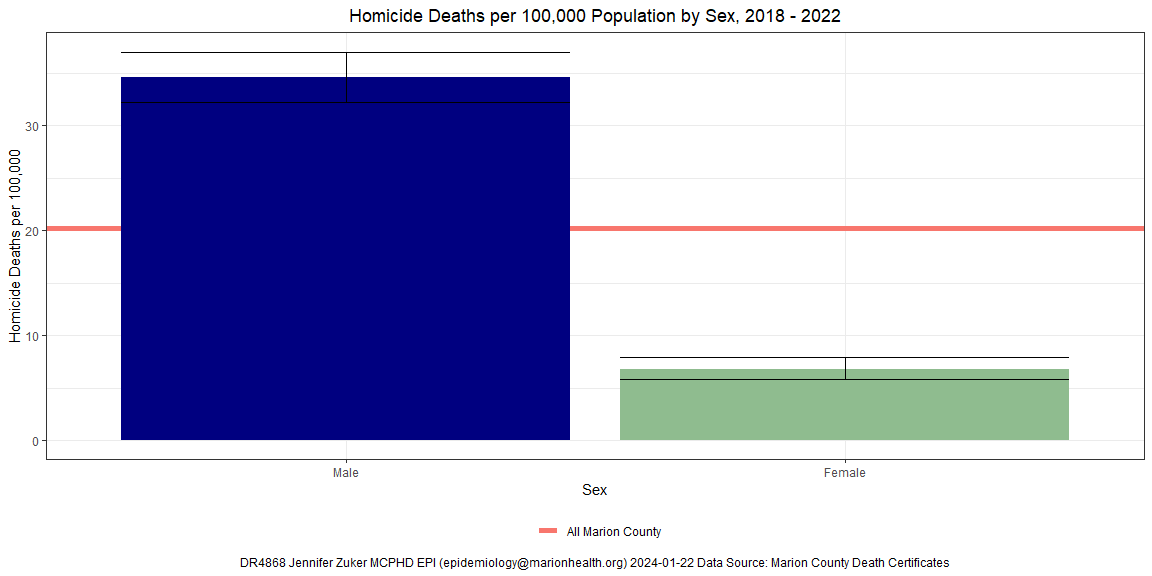 Firearm Related DeathsFirearm Related Deaths by Year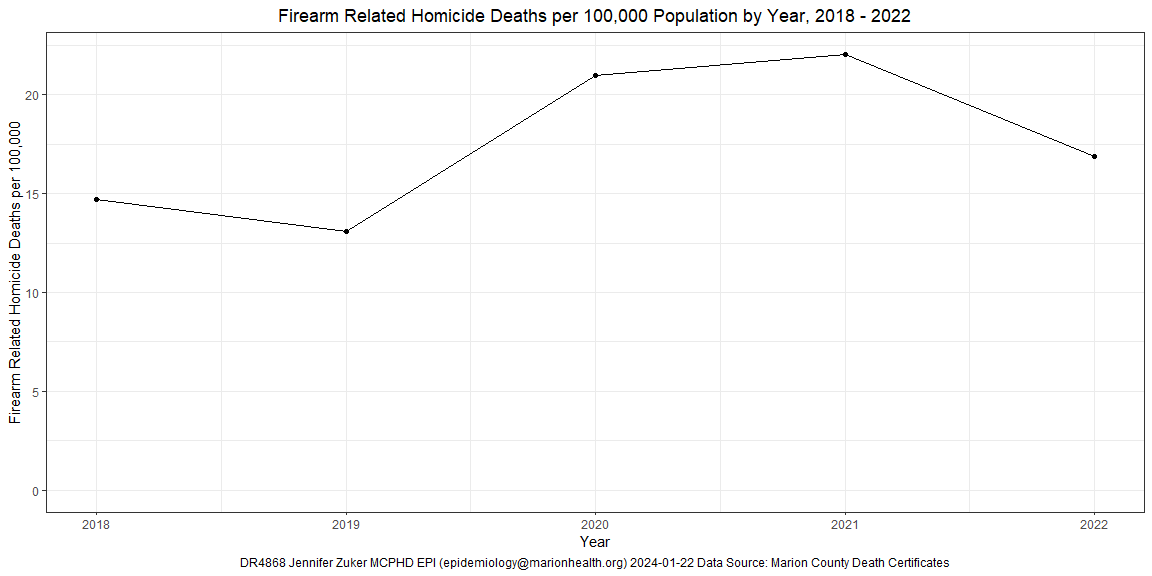 Firearm Deaths by Race/Ethnicity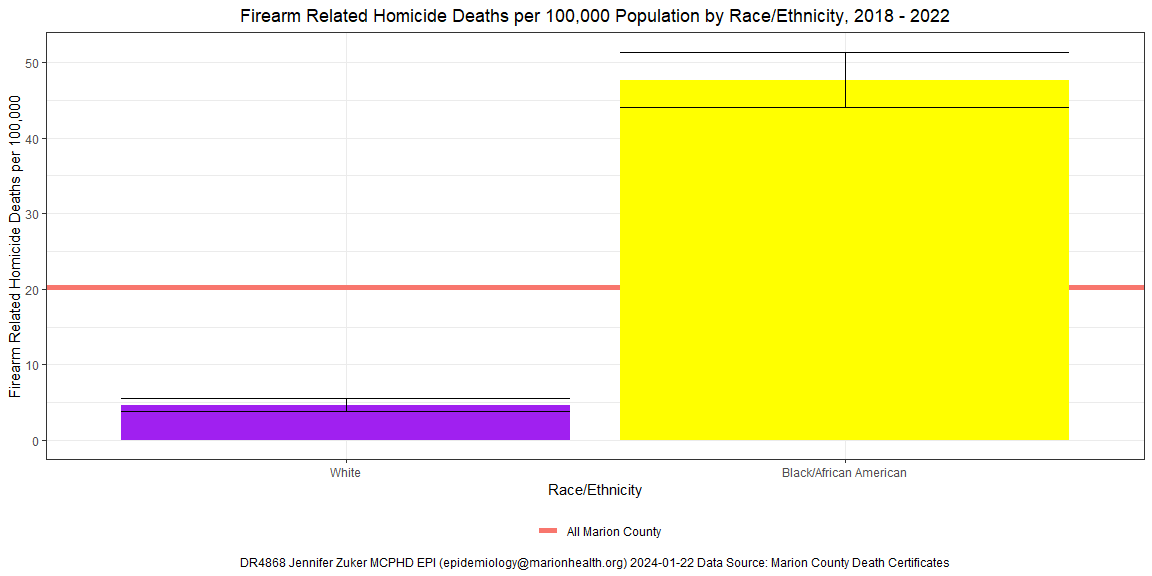 Firearm Deaths by Age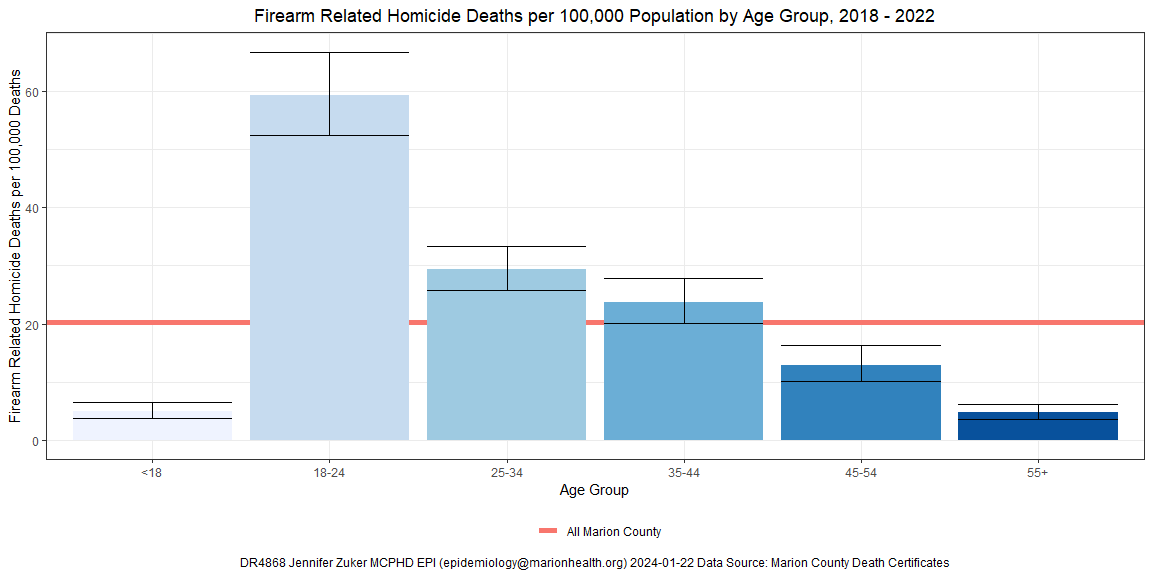 Firearm Deaths by Sex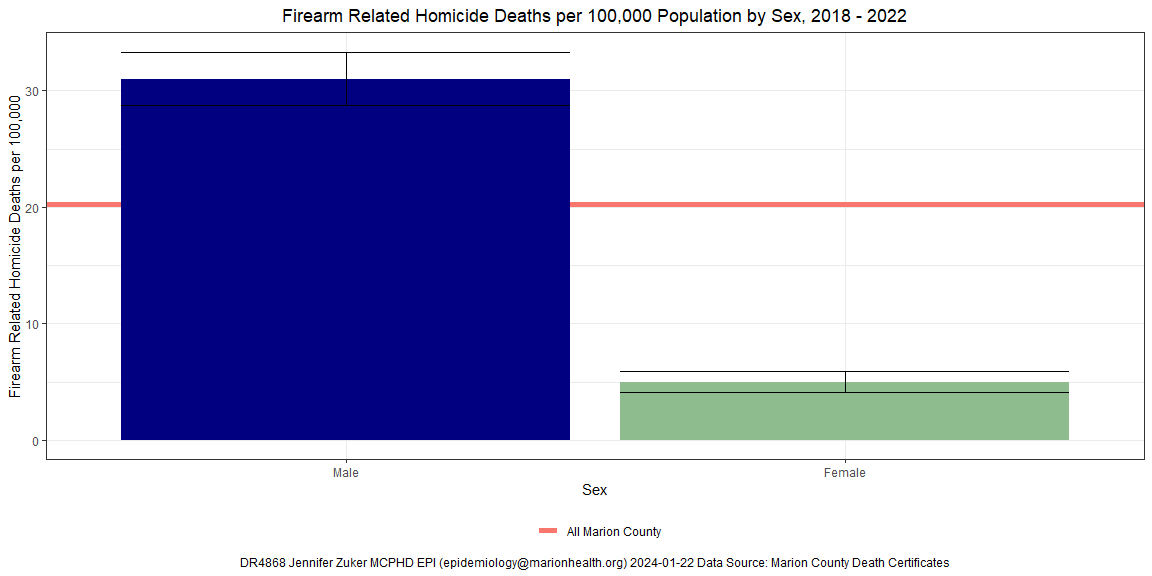 